Pride MonthSocial Media Toolkit#1 Monday Instagram: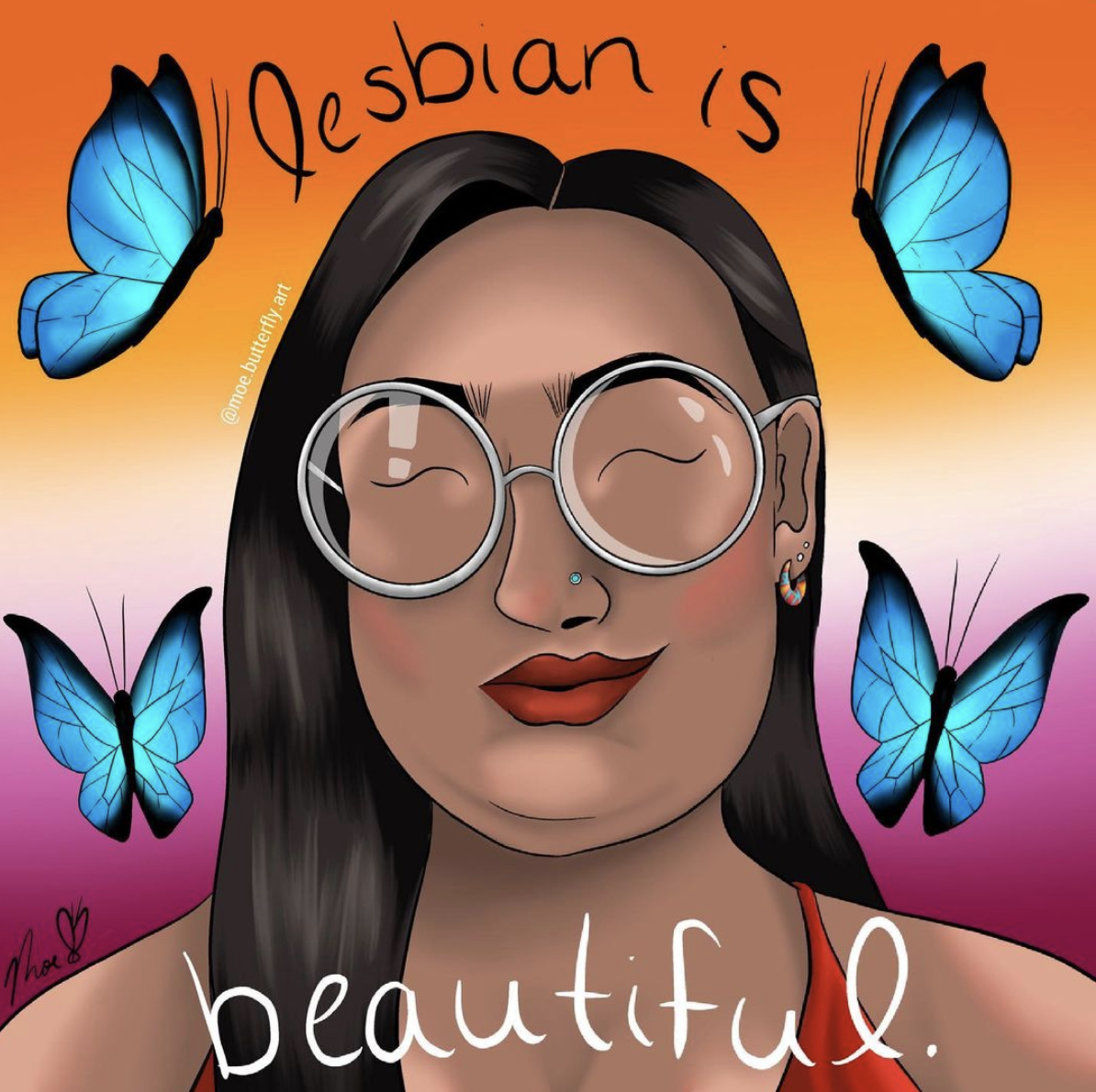 Tag: moe.butterfly.artNote: Please insert brown raised fist emoji after SACRED, word deletes it between document formatting.Description:#pride #pridemonth #lgbtq #indigenous #native #indigenousartist #TwoSpirit #NativeArtTwitter and Facebook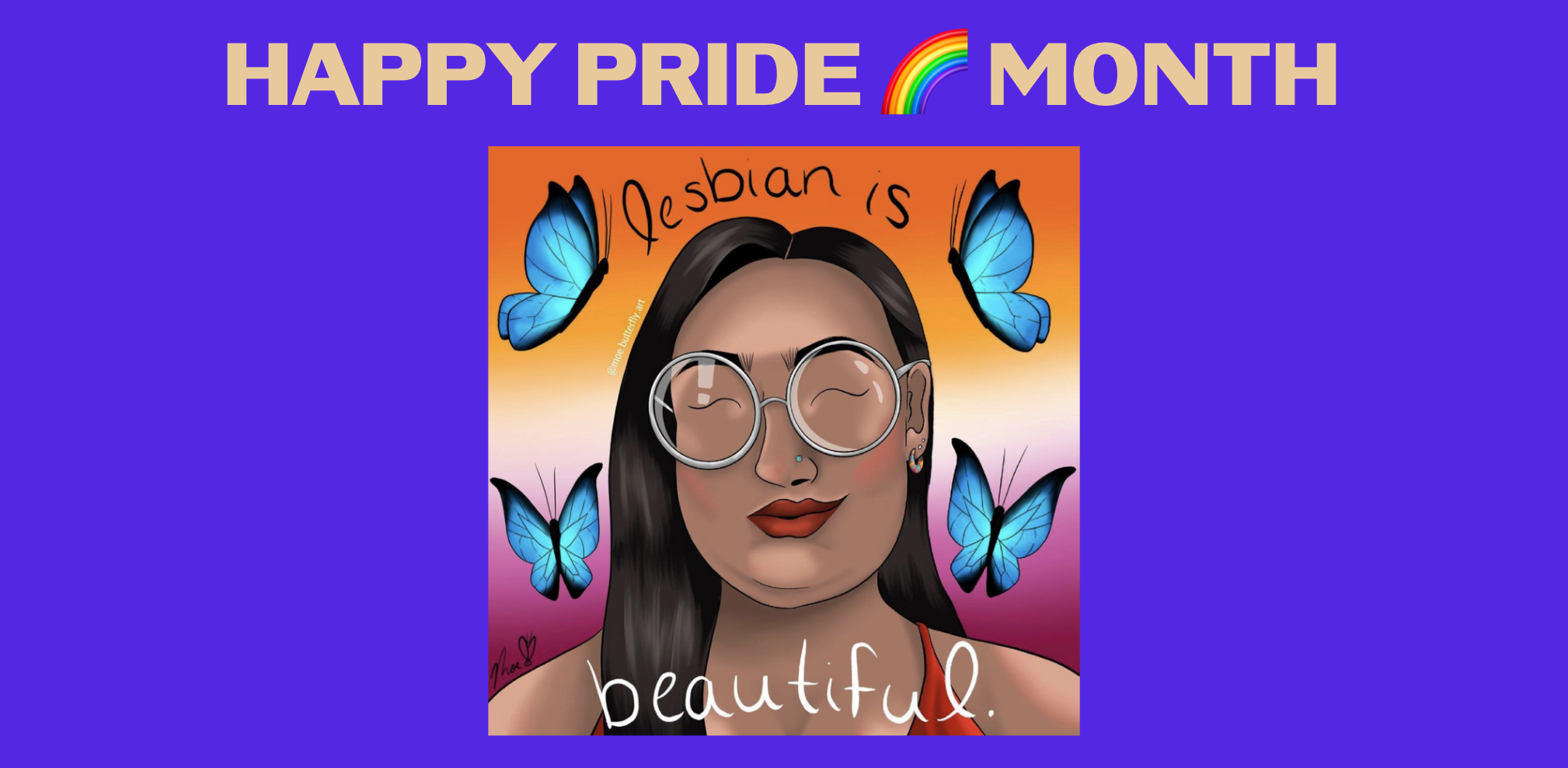 Twitter tag: @butterfly_moeNote: Please insert brown raised fist emoji after SACRED, word deletes it between document formatting.Description: C Celebrating Pride Month by sharing this message from Onödowa’ga:’ artist, Moe Butterfly, who expresses love for the LGTBQ, Two-Spirit, and all Native community through art “Never forget, your transness is SACRED” #pride #pridemonth #lgbtq #native #TwoSpirit #NativeArt#2 TuesdayInstagram: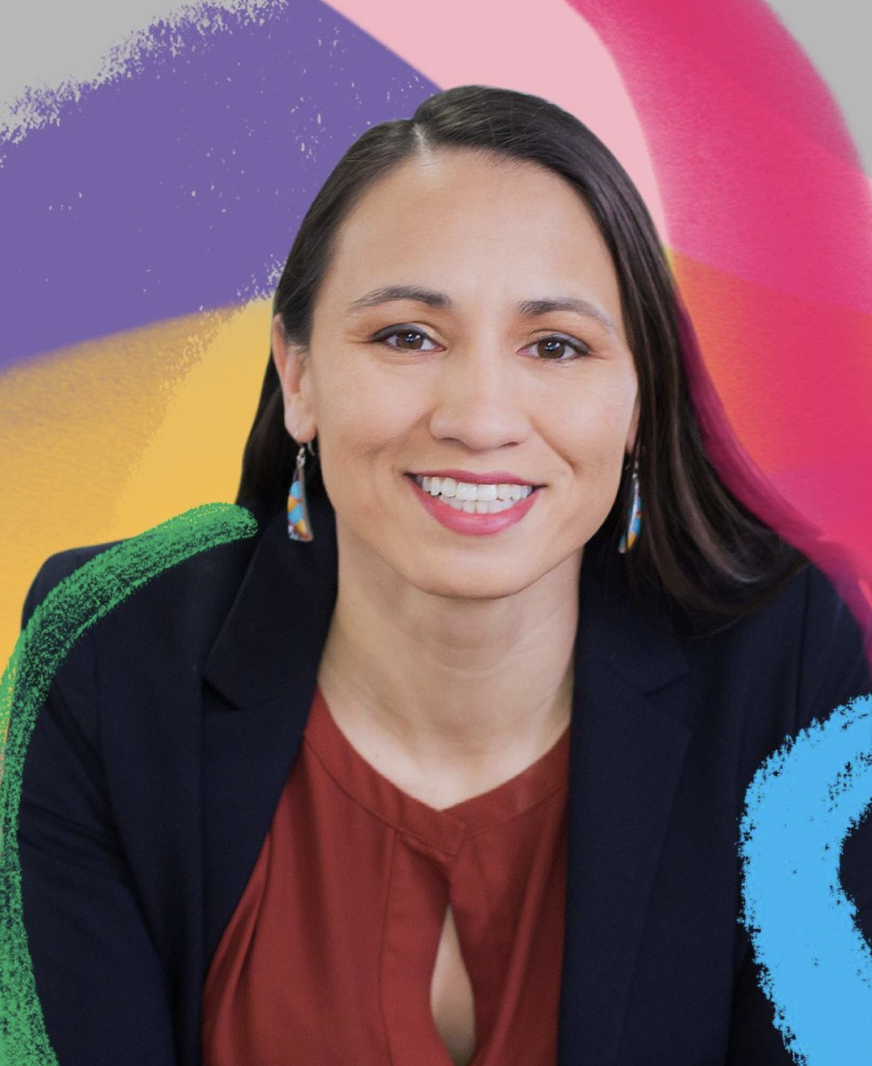 Tag: @repdavids @fastcompanyDescription: Congrats to Representative Sharice Davids (Ho Chunk) on your selection as one of @fastcompany’s #FCQueer50  Thanks for all you do for the Native community and the LGBTQ community, you make us all proud!  #NativePride #PrideMonthTwitter and Facebook: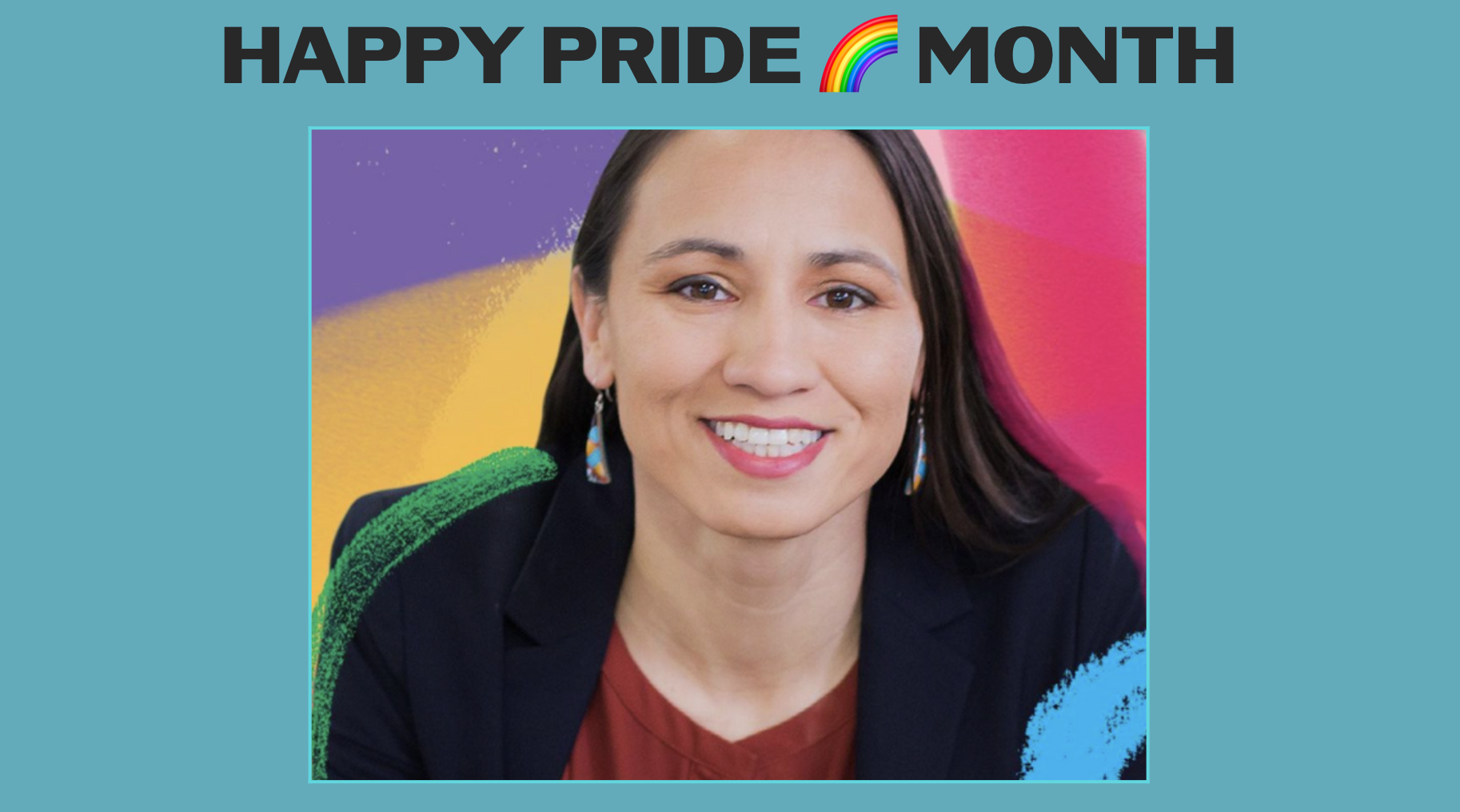 Twitter tag: @repdavidsDescription: Congrats to Representative Sharice Davids (Ho Chunk) on your selection as one of @fastcompany’s #FCQueer50 Thanks for all you do for the Native community and the LGBTQ community, you make us all proud!  #NativePride #PrideMonth#3 WednesdayInstagram: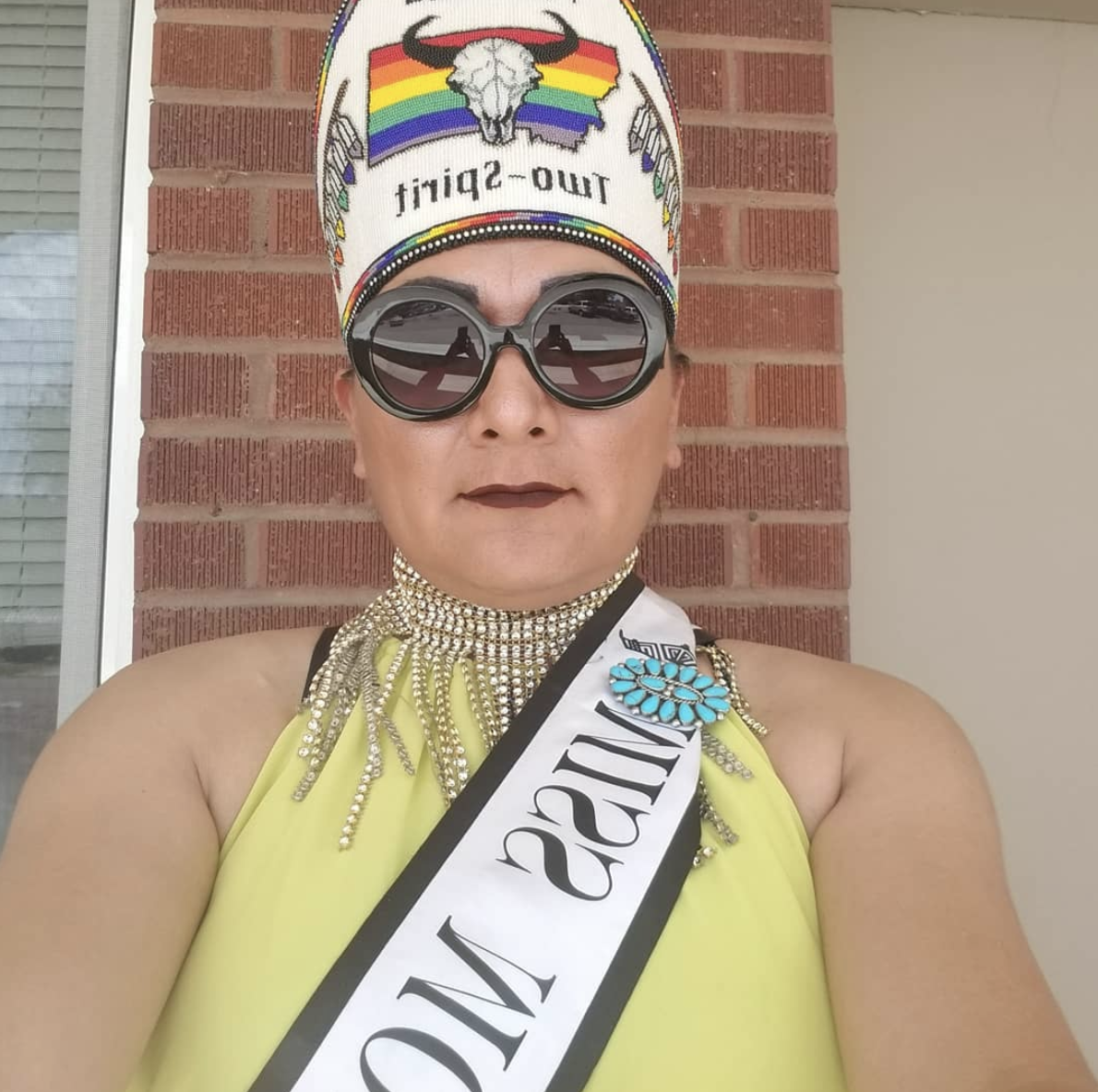 Tag @barbiebuffaloDescription: Miss Montana Two-Spirit, Buffalo Barbie, is always ready to uplift community members who need support. Uplifting our communities makes us stronger. Thank you, Buffalo Barbie!#NativePride #PrideMonthTwitter and Facebook: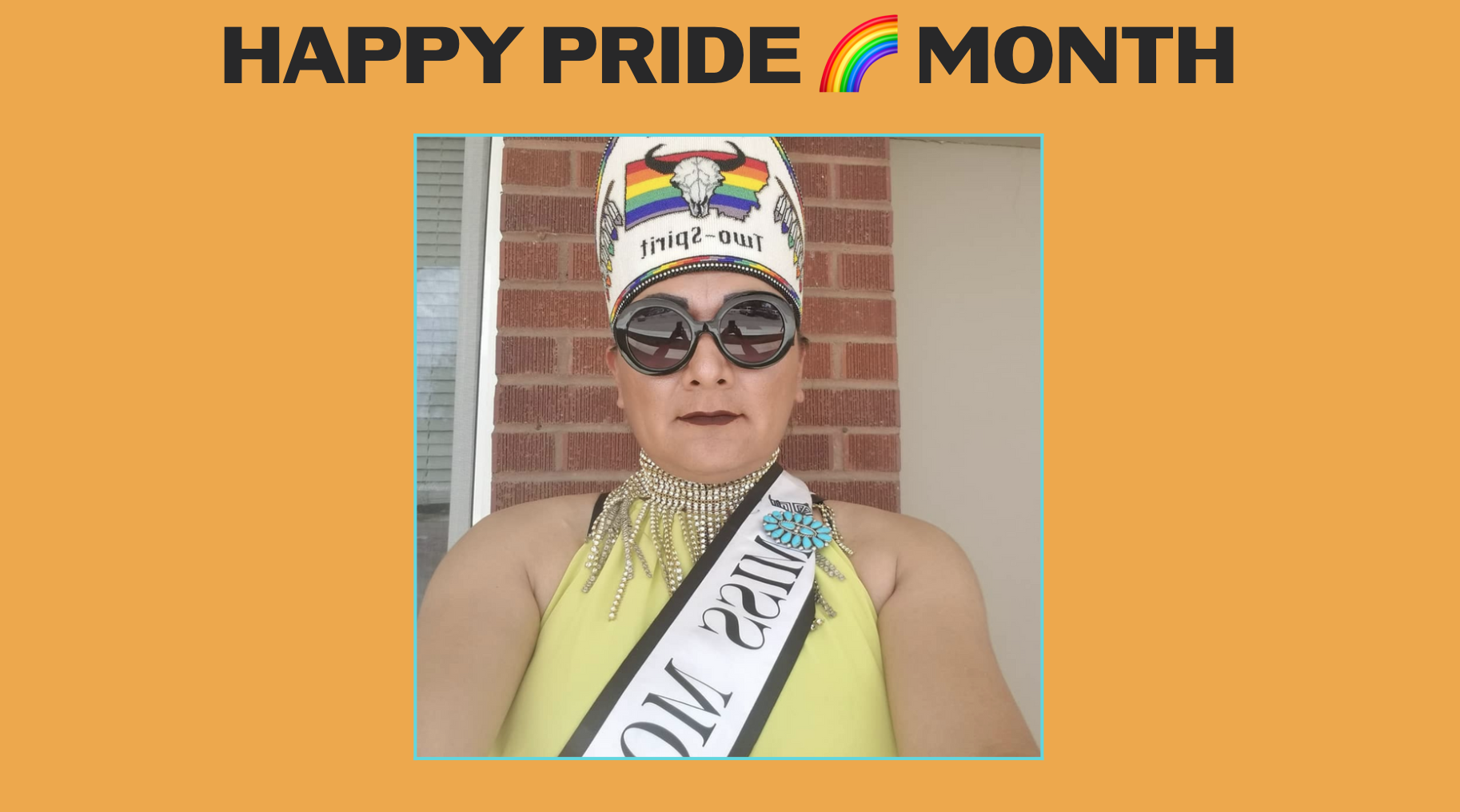 Facebook Tag: @buffalo.barbieDescription: Miss Montana Two-Spirit, Buffalo Barbie, is always ready to uplift community members who need support.Uplifting our communities makes us stronger. Thank you, Buffalo Barbie!#NativePride #PrideMonth#4 ThursdayInstagram: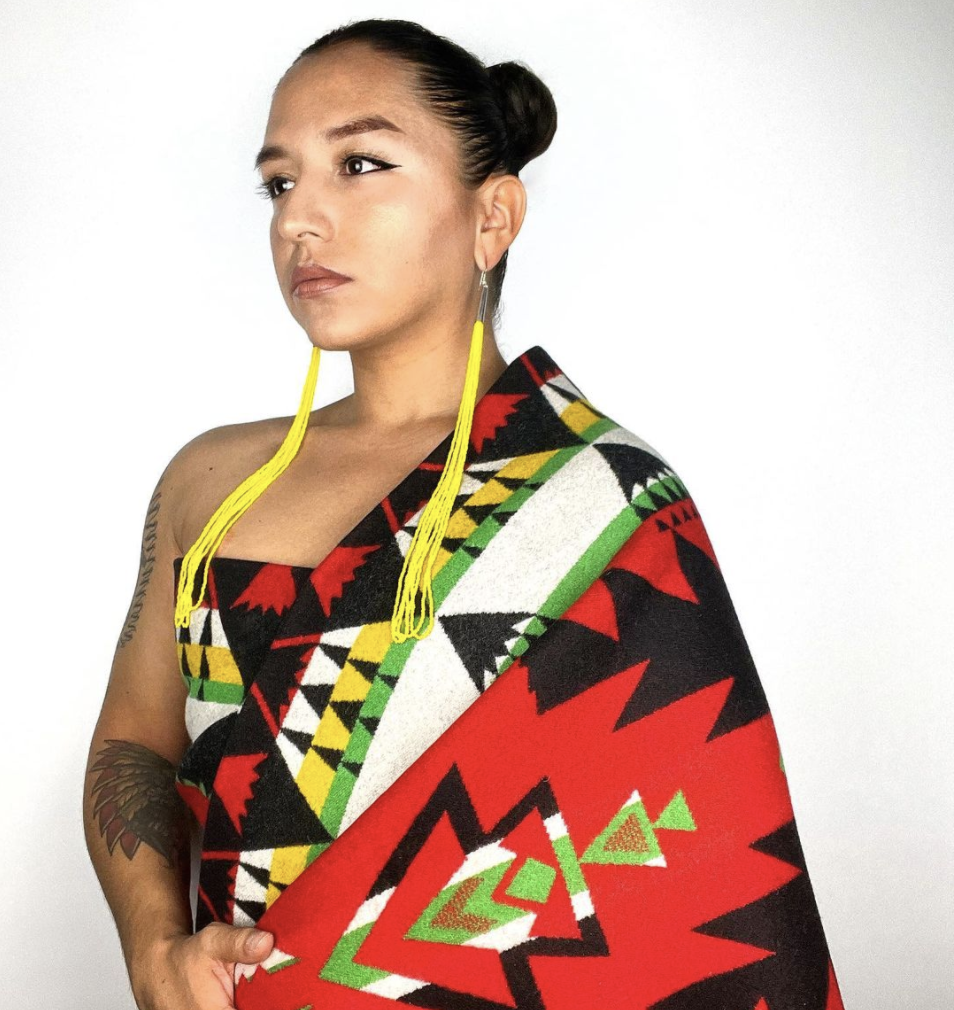 Tag @landbackbaddie @iiyc5280Description: Environmental advocate, Lopez Jr., is a co-founder of @iiyc5280, which creates visibility for QT BIPOC youth through spiritual practice, civic engagement & non-violent direction action. Indigenous people know public health and environmental health are one and the same. Thank you, Thomás, for all that you do! #NativePride #PrideMonthTwitter and Facebook: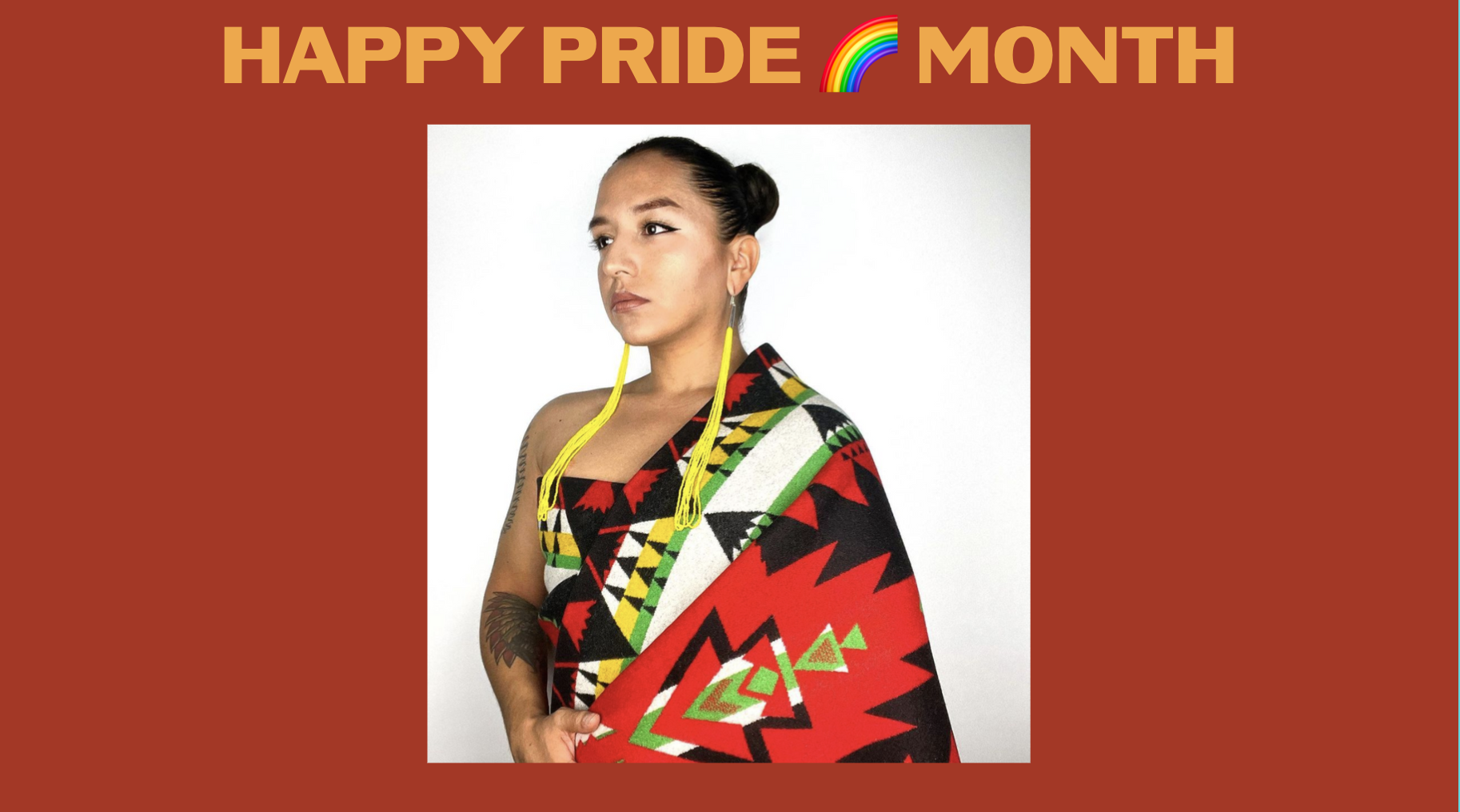 Twitter Tag: @iiyc5280Description: Thomás Lopez Jr., is a co-founder of @iiyc5280, creating visibility for QT BIPOC youth through spiritual practice, civic engagement & non-violent direction action. Indigenous people know public health and environmental health are the same. Thank you, Thomas, for all that you do.#5 FridayInstagram: 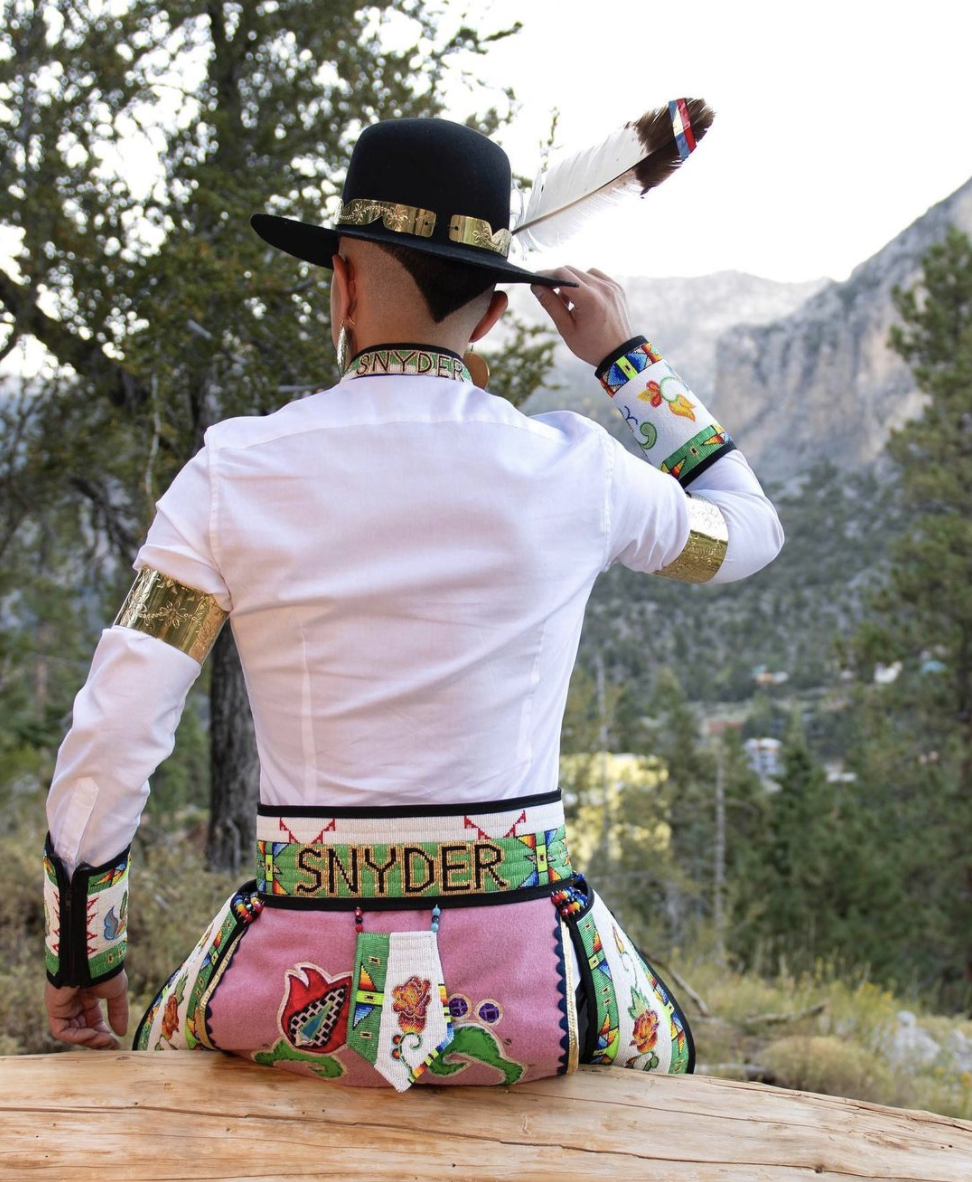 Tag: @seanqsnyderDescription: “Native people have relied on creating art and healing dances to get each through the pandemic & now we are leading the way on vaccines. We’ve shown the world the power of Indigenous values.” Sean Snyder (Navajo/Ute) Thank you, Sean, for keeping our communities in balance. #ForOurPeople #NativePride #PrideMonth Twitter and Facebook: 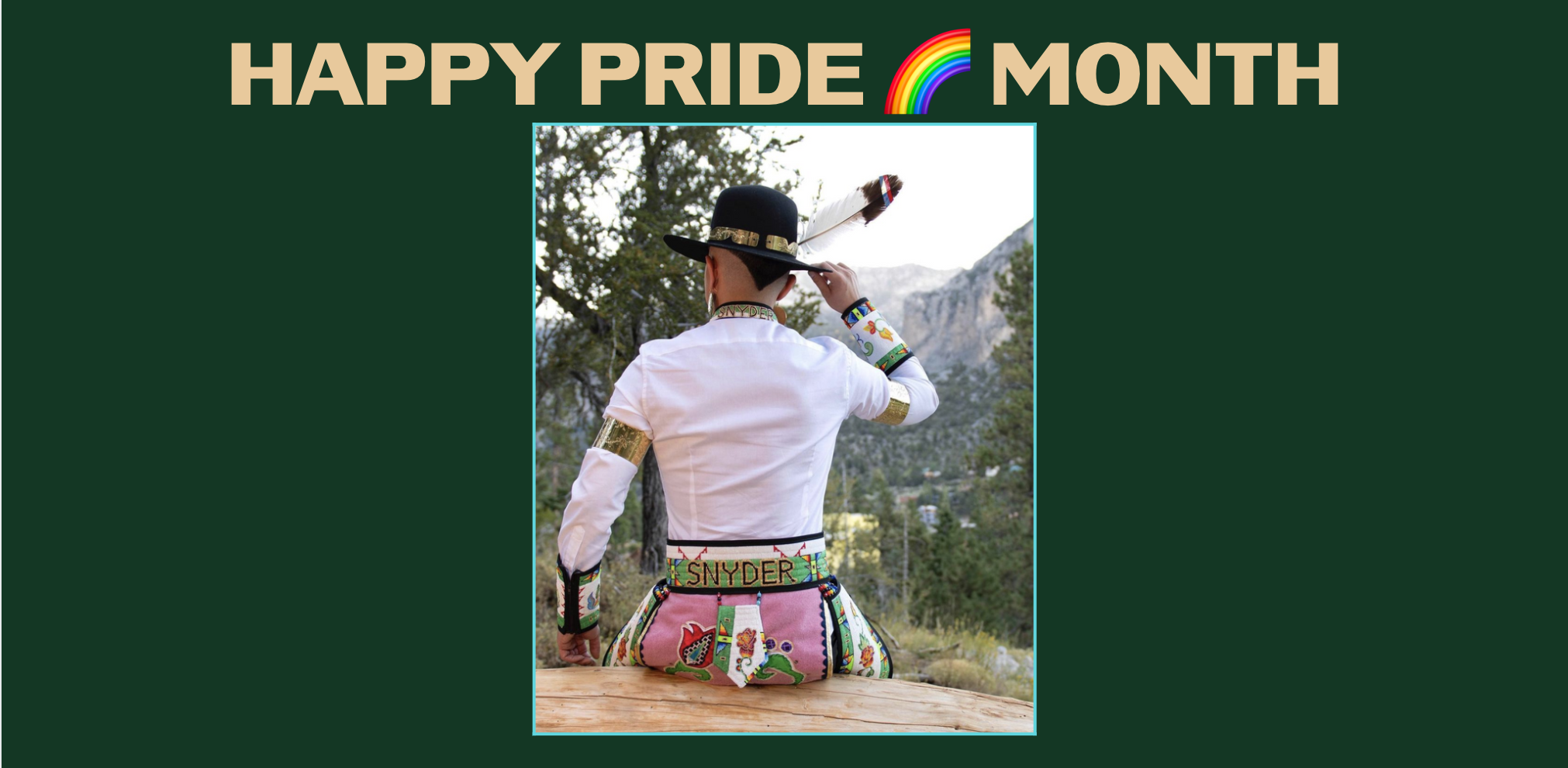 Description: “Native people have relied on creating art and healing dances to get each through the pandemic & now we are leading the way on vaccines. We’ve shown the world the power of Indigenous values.” Sean Snyder (Navajo/Ute) Thank you, Sean, for keeping our communities in balance. #Pride